HOSPODAŘENÍ S DEŠŤOVOU VODOU 1. Hospodaření s dešťovou vodou podle aktuální legislativy a norem

Zdroj: http://voda.tzb-info.cz/10430-hospodareni-s-destovou-vodou-podle-aktualni-legislativy-a-noremSoučasná legislativa postupně implementuje požadavky na hospodaření s dešťovými vodami při stavbě nových objektů i při rekonstrukcích stávajících. Stále více preferuje decentrální odvodnění před klasickým odvodem srážkových vod do kanalizace. V současnosti podle novely Vodního zákona nesmí stavební úřad vydat stavební povolení bez vyřešení hospodaření s dešťovými vodami již v samotném projektu stavby. V březnu 2012 začala platit první norma ČSN 75 9010, která se věnuje problematice návrhu a výstavbě vsakovacích zařízení. V dubnu 2013 pak vyšla dlouho očekávaná technická norma TNV 75 9011 „Hospodaření se srážkovými vodami“. Pro prostředí vodního hospodářství v České republice je to norma velmi důležitá a především pro projektanty bude užitečným nástrojem pro návrhy odvodnění menších nemovitostí i velkých urbanizovaných celků.1. Spotřeba, využití, základní prvky Spotřeba vody v domácnosti je asi 130 l/os. za den a procentuální rozdělení jednotlivých činností je vidět v grafu na obrázku. Srážkovou vodou lze nahradit spotřebu pitné vody do výše přibližně 50%, pro všechny činnosti v pravé části grafu. Je naprosto zbytečné splachovat toalety vodou pitnou, podobně i úklid vč. praní prádla a zavlažování zahrady lze realizovat vodou nepitnou.Základními prvky jsou akumulační nádrž a domácí vodárna, která zabezpečuje distribuci vody srážkové a dopouštění pitné vody v období bez deště. Do nádrže je pomocí svodů zaústěna srážková voda dopadající na odvodňované plochy (střecha, chodníky, příjezdová cesta apod.) Z těchto ploch může docházet k splavování nečistot například listí či písek. Před nádrž se proto předsazuje šachta čistitelným filtračním košem. Domácí vodárna by měla být instalována do temperovaných prostor, aby voda nezamrzla. V nádrži mohou být instaloványdalší prvky podporující čistotu vody jako je tvarovka pro uklidnění nátoku proti víření vody a plovoucí sání. Každá nádrž by měla mít také bezpečnostní přepad, který může být realizovaný do vsakovacího objektu či do kanalizace.Vodu můžeme shromažďovat a uchovávat v nádržích z různých materiálů. Plastové nádrže jsou velice oblíbené vzhledem k nízké hmotnosti a tedy snadné manipulaci.Jejich instalace nevyžaduje tolik stavebních prací a také jejich údržba a kontrola je výrazně jednodušší než u jiných materiálů. Pro využití dešťové vody lze využít jak nadzemní sezónní nádrž, tak nádrže podzemní. Ty jsou vhodné i pro využití dešťové vody v domě. Instalují se do nezámrzné hloubky a je tedy možné je využívat po celý rok. Plastové nádrže bezešvé, tedy monolitické mají vyšší kruhovou pevnost a jsou tak vhodnější na uložení do země. Odolávají mnohem větším tlakům zeminy a mohou být pojížděny osobními automobily.Zdroj: http://www.nicoll.cz/technicka-podpora/technicke-katalogy/destova-voda-2-2.html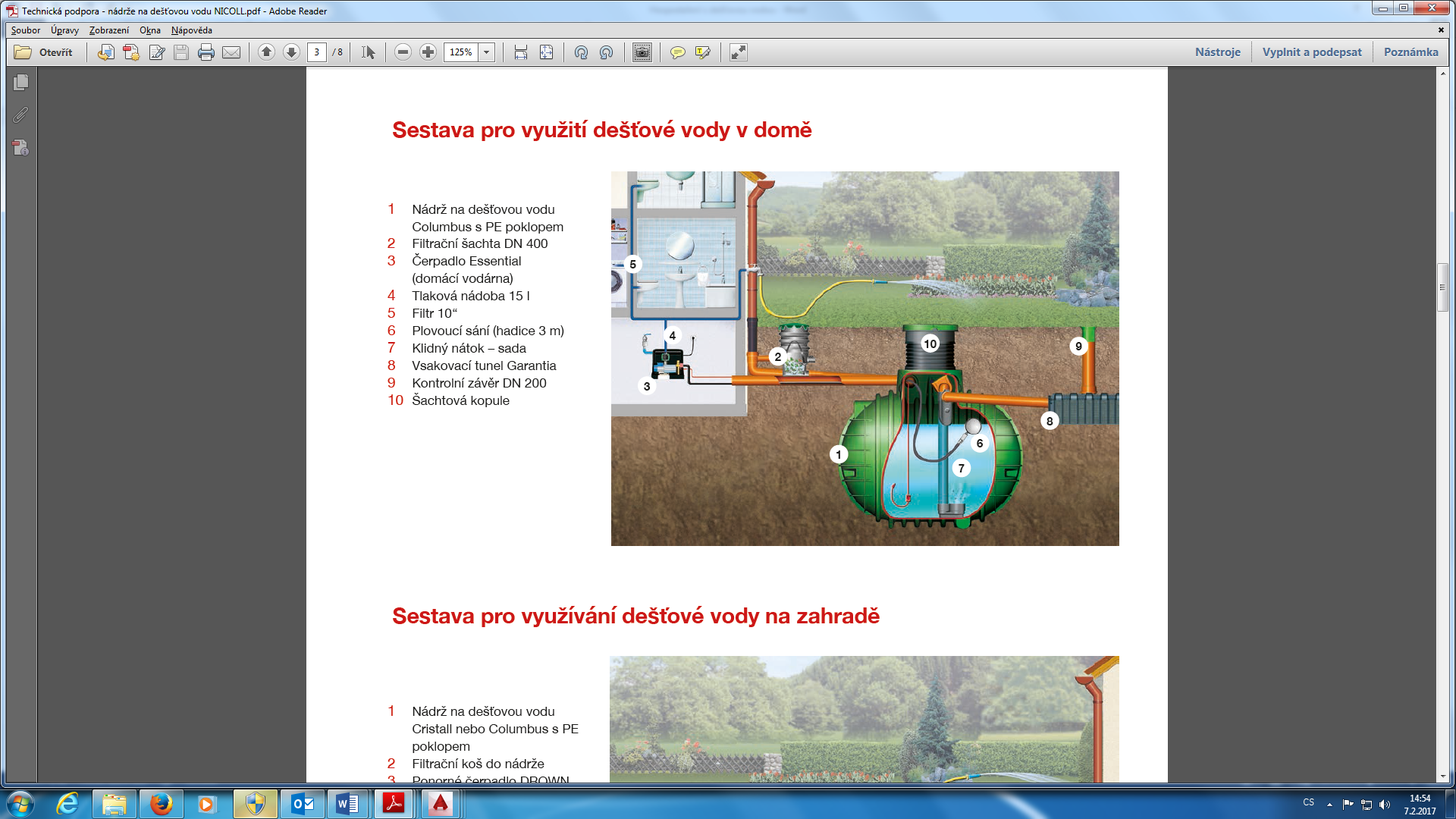 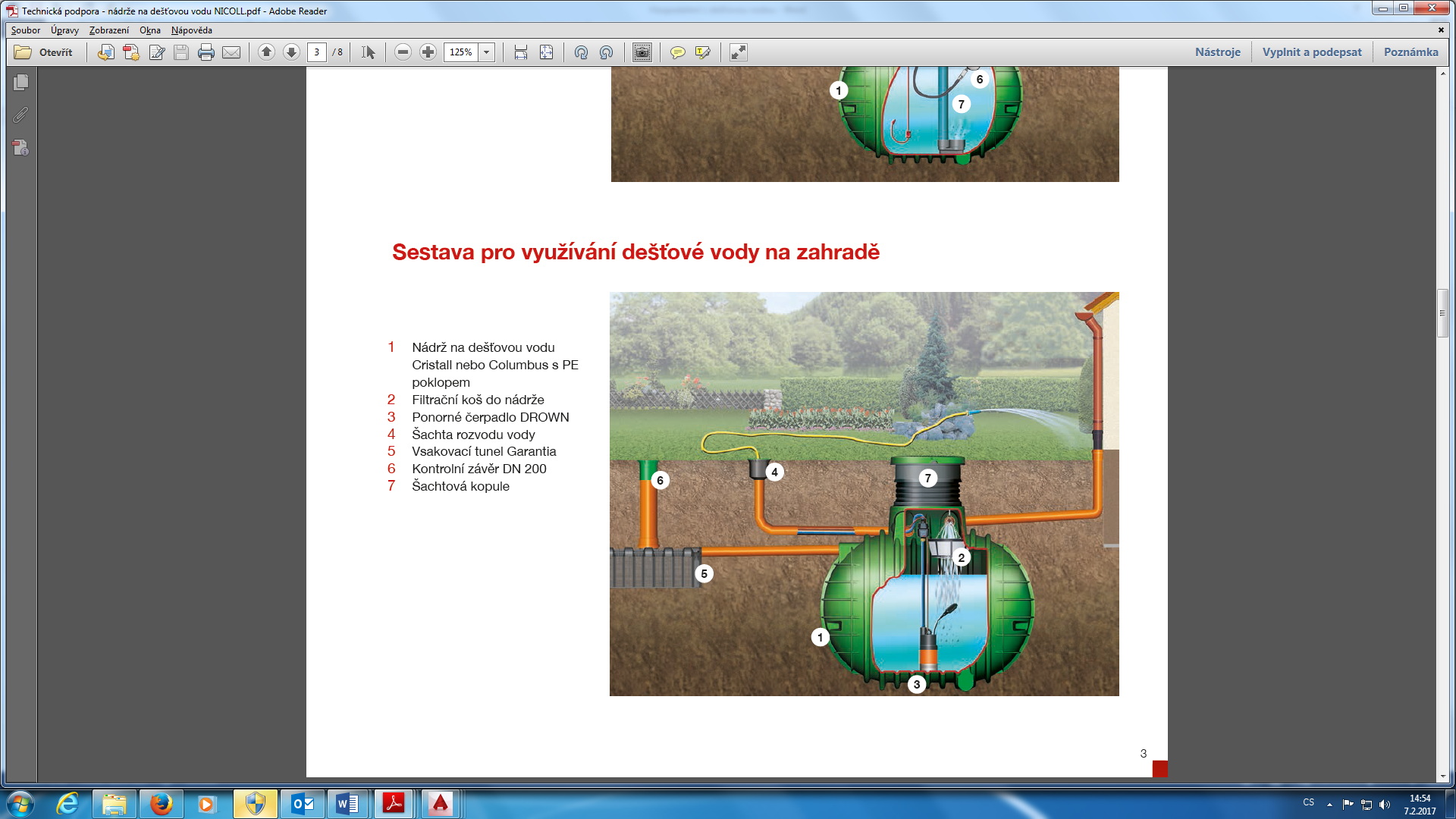 2. Dimenzování  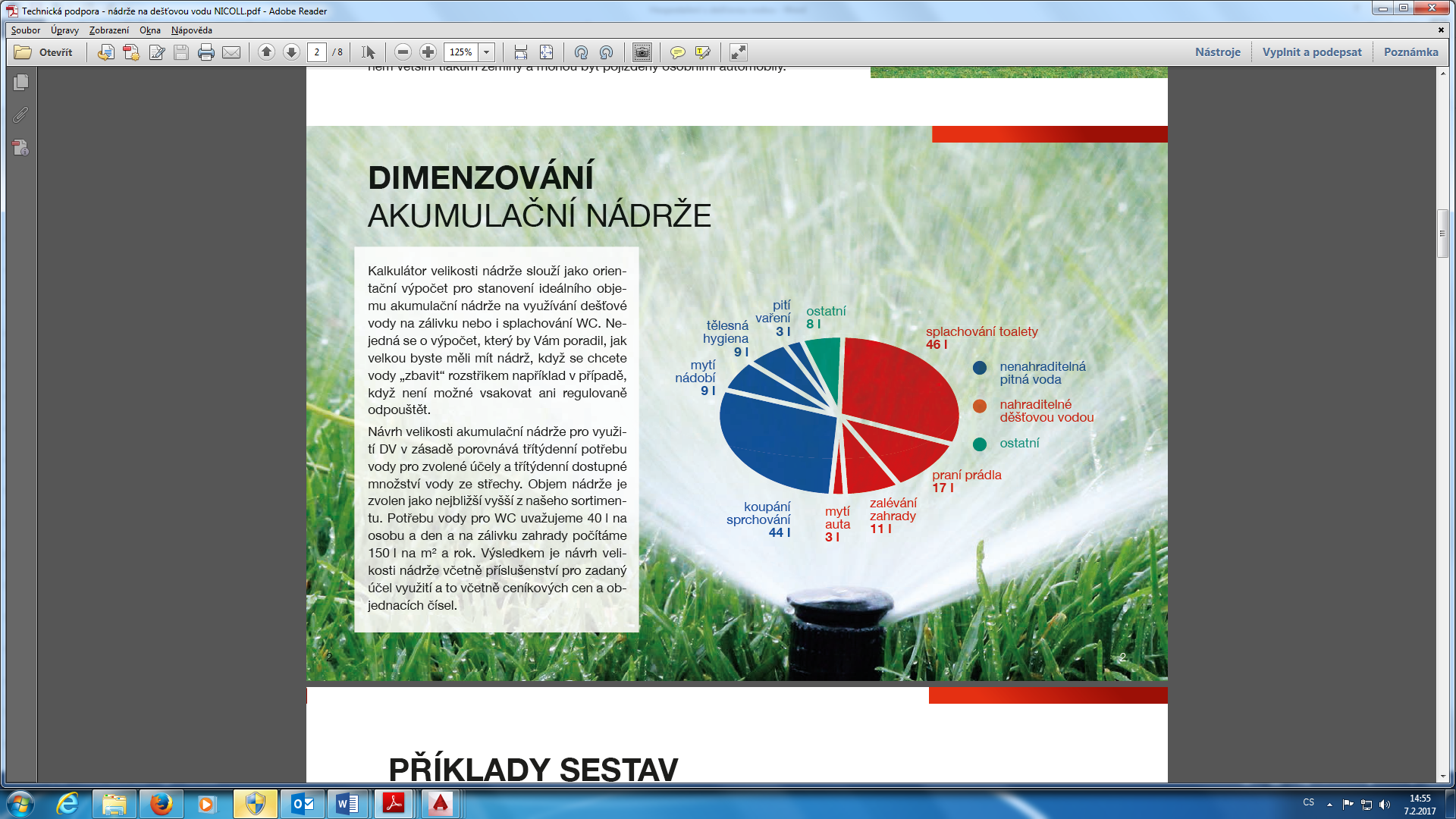 A. Výpočet dle podkladů NICOLLVýpočet plánované spotřeby vody: Při návrhu velikosti nádrže se vychází z porovnání třítýdenní potřeby vody a třítýdenního dostupného množství vody ze střechy.Vstupní údaje:– roční úhrn srážek pro oblast Valašské Meziříčí a):			750 mm– velikost půdorysného průmětu střechy:			100 m2– využití dešťové vody v domácnosti na osobu a den (50% ze 130 l):	65 l/den/osoba– využití dešťové vody v domácnosti pro 4 osoby a den (65 x 4):		260 l/den/osoba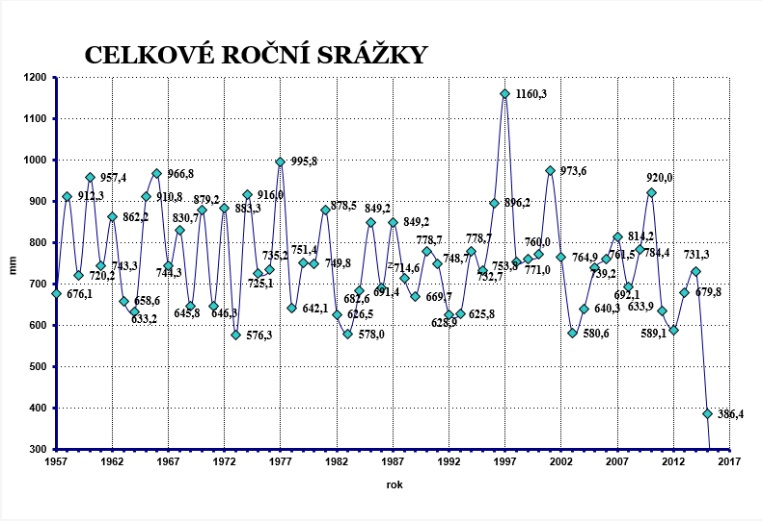 Obr. Celkové roční srážky ve VM(a) Zdroj: Hvězdárna Valašské MeziříčíPrůměrný úhrn srážek za 50 let: 750 mmPorovnání třítýdenního dostupného množství vody a potřeby vody:– dostupné množství vody za 3 týdny:		objem vody, která naprší na střechu za rokza 3 týdny (21 dnů): – plánovaná spotřeba vody za 3 týdny (21 dnů):  260 x 21 = 5 460 lDle sortimentu firmy Nicoll je navržena nádrž o objemu 4 500 litrů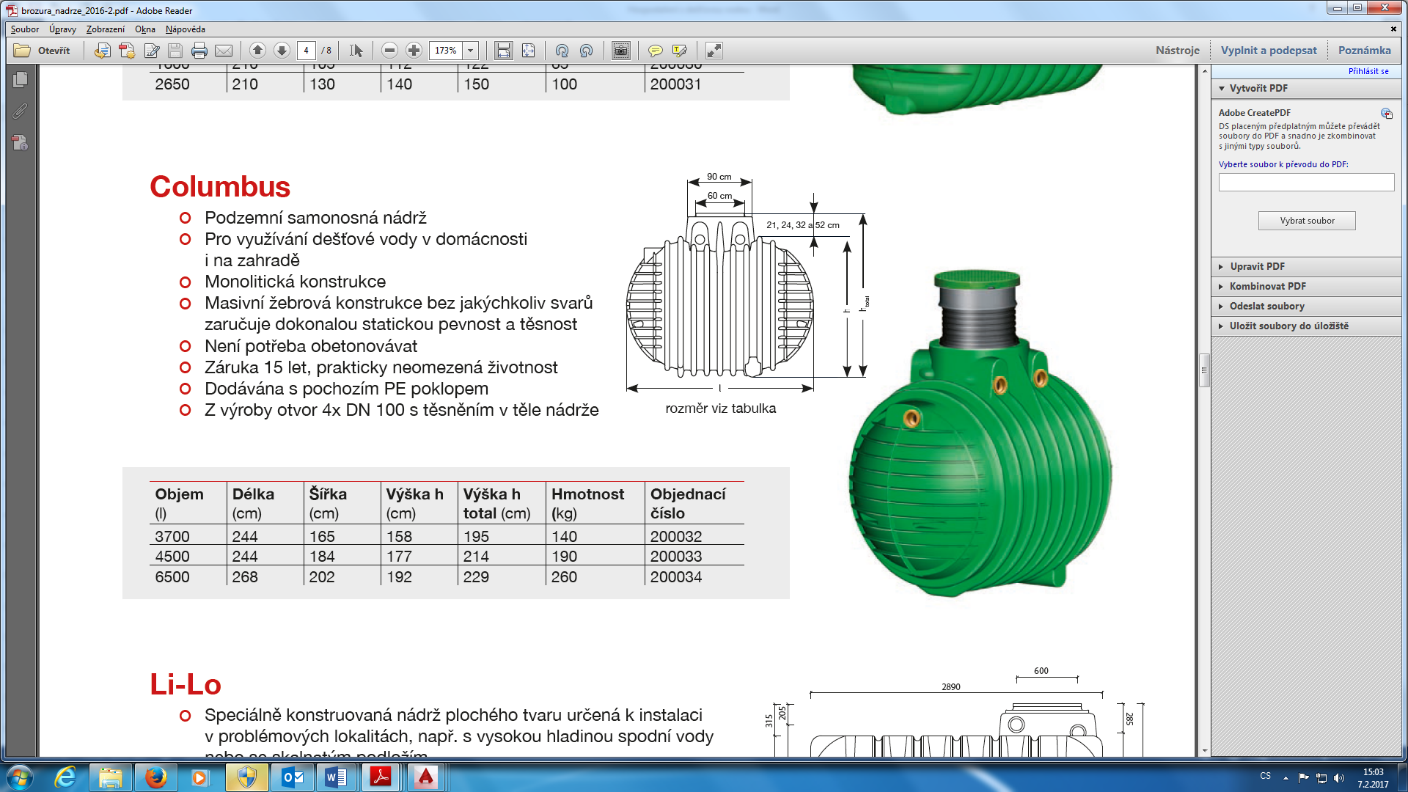 B. Výpočet podle kalkulátoru Nicoll:Zdroj:https://www.nicoll.cz/technicka-podpora/kalkulatory/kalkulator-velikosti-nadrze.html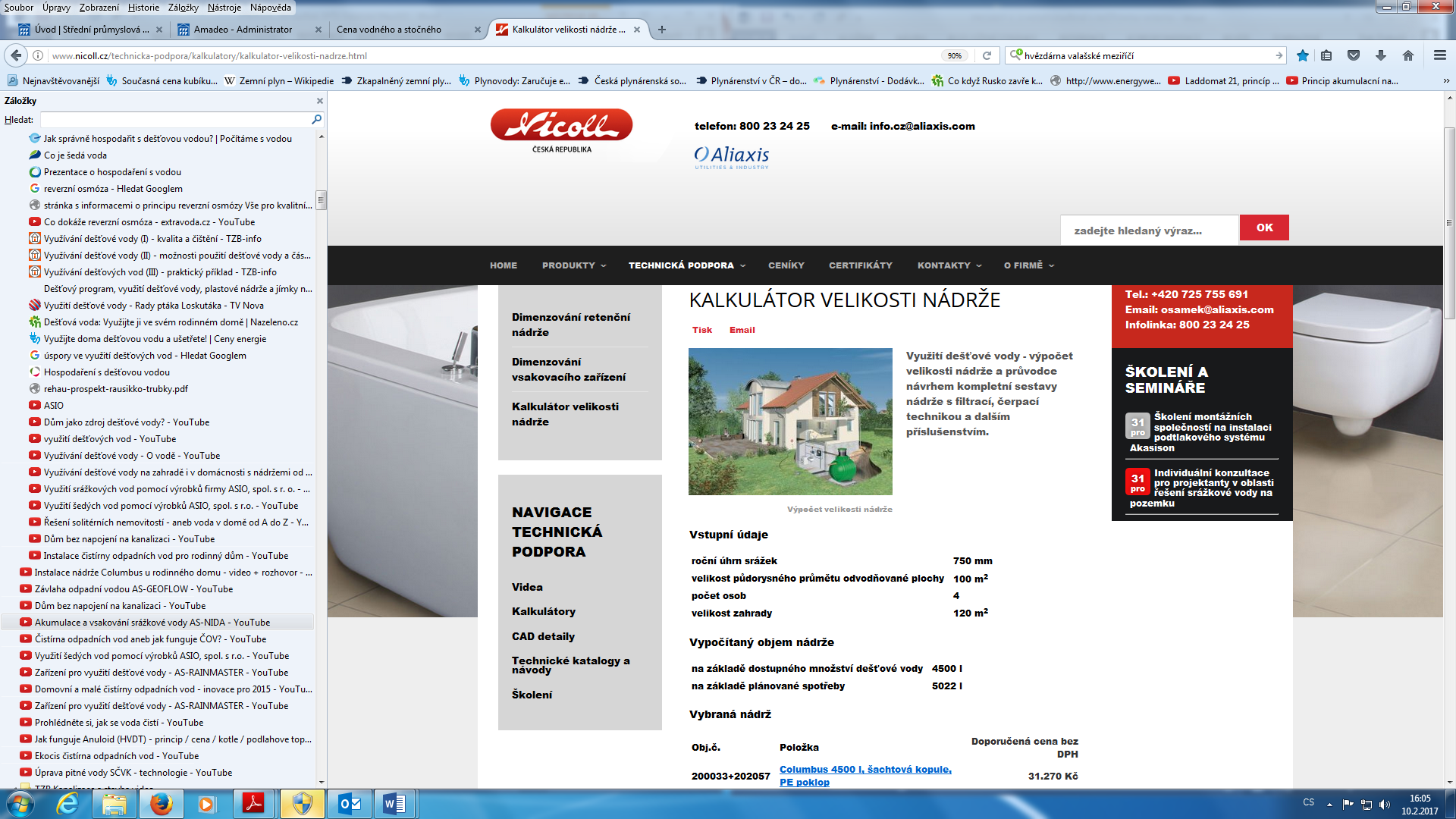 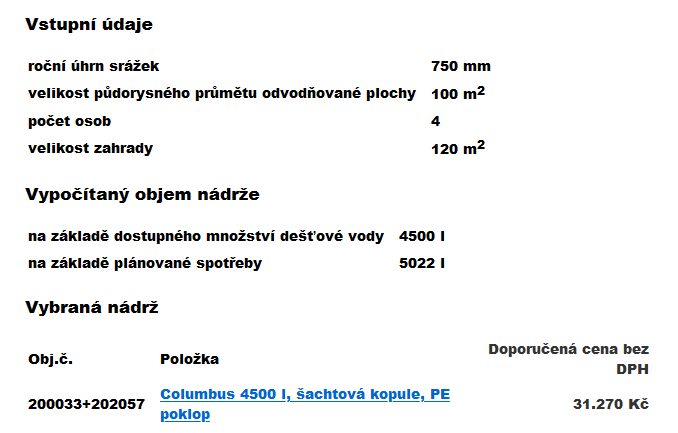 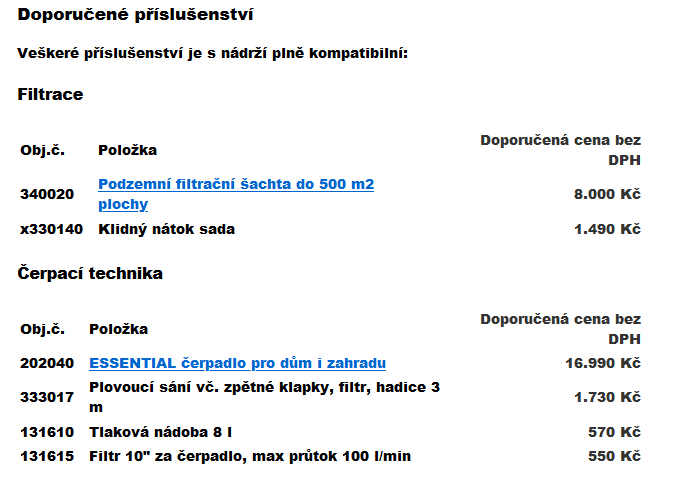 C. EKONOMICKÉ ZHODNOCENÍEkonomické a investiční náklady:INVESTIČNÍ NÁKLADY (ceny jsou uváděny bez DPH)Cena nádrže 4 500 litrů:	31 270 Kč	(dle ceníku Nicoll)Čerpadlo, domácí vodárna:	19 840 Kč	(dle ceníku Nicoll)Filtrace:                                      9 490 Kč	    (dle ceníku Nicoll)Práce a doplňky:	20 000 Kč	(dle ceníku montážní firmy)Celkem:	80 600 KčPROVOZNÍ NÁKLADY (ceny jsou uváděny bez DPH)Vyhodnocení spotřeby pitné vody:– počet obyvatel: 4– spotřeba vody v domácnosti na jednu osobu : 130 l/den– nahrazení spotřeby vody dešťovou vodou na jednu osobu : 50% ze 130  65 l/den– nahrazení spotřeby vody dešťovou pro 4 osoby a rok: 65 x 4 x 365 = 94 900 l = cca 95 m3/rok– cena vody b)  (vodné + stočné): 39,70 + 29,40 = 69,10 Kč za m3Úspora na provozních nákladech za rok pro domácnost: 95 x 69,1 = 6565 Kč(b) Cena vodného a stočného pro Valašské Meziříčí k 1. 1. 2017, Zdroj: http://www.vakvs.cz/cena-vody/POSOUZENÍ NÁVRATNOSTI SYSTÉMU A. Bez dotace (ceny jsou uváděny bez DPH)Investice: 80 600 KčProvoz:      6 565 Kč/ za rokNávratnost investice cca za 12,3 let.Při využití dotačního programu DešťovkaZdroj: https://www.dotacedestovka.cz/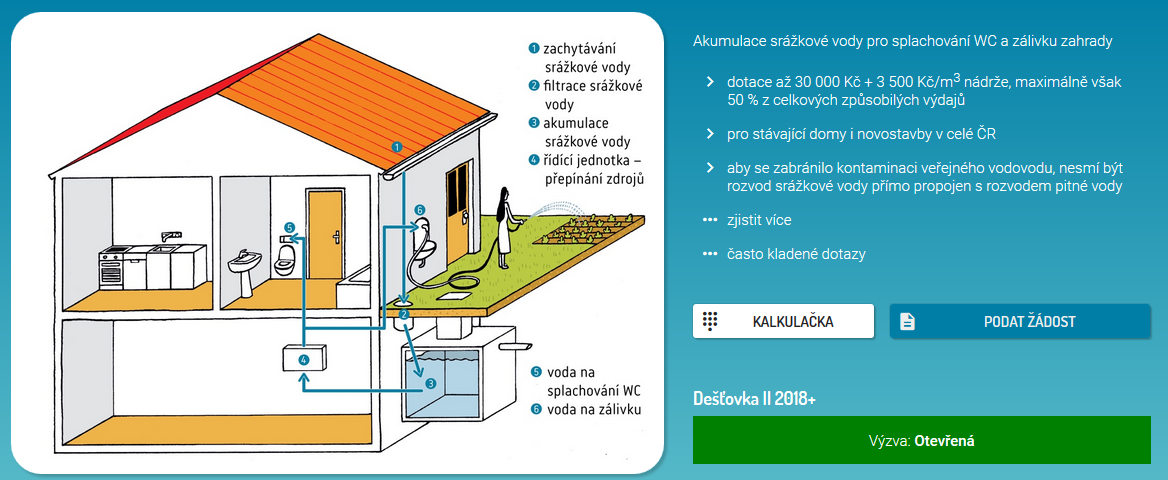 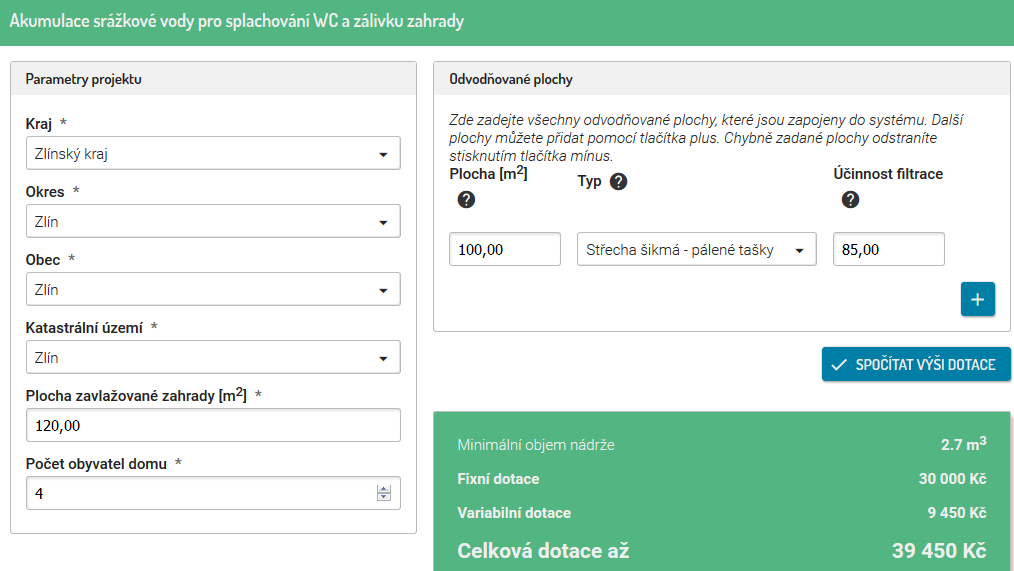 POSOUZENÍ NÁVRATNOSTI SYSTÉMU B. S dotací (ceny jsou uváděny bez DPH)Investice: 80 600 Kč – dotace 39 450 = 41 150 KčProvoz:      6 565 Kč/ za rokNávratnost investice cca za 6,3 let.Videa do výuky:Odvodnění pro každý dům i zahradu  1:40https://voda.tzb-info.cz/destova-voda/19645-nove-video-moznosti-vyuziti-destovych-vod-u-rodinnych-domuTechnická podporahttp://www.nicoll.cz/technicka-podpora/videa.htmlNádrže na dešťovou vodu Nicoll  8:28, popis komponentůhttps://www.nicoll.cz/technicka-podpora/videa/nadrze-na-destovou-vodu.htmlInstalace nádrže Nicoll  10:27https://www.nicoll.cz/technicka-podpora/videa/instalace-podzemni-nadrze-columbus-3700-l.htmlVyužití srážkových vod pomocí výrobků firmy ASIO, spol. s r. o.  4:20https://www.youtube.com/watch?v=SsvhZO23hEo&list=PL7pNalwAKIIzWXi0pNAuIwIBpq0_F9Jx9https://voda.tzb-info.cz/destova-voda/13883-vyuziti-srazkovych-vod-komplexni-reseniAkumulace a vsakování srážkové vody AS-NIDA 5:40https://www.youtube.com/watch?v=qSWGZM5g1SgNádrž a tunel Garantia, Vsakovací blok GARANTIA EcoBloc  1:30https://www.youtube.com/watch?v=PKExH7eQ-MQ Vsakovací tunel sloužící k retenci a zasakování dešťových / srážkových vod 5:11https://www.youtube.com/watch?v=qX7u3ZxPP58    Vsakování pomocí vsakovacích bloků  0:31https://www.youtube.com/watch?v=CDnRFWq986sGARANTIA EcoBloc - třetí generace vsakovacích bloků 1:38https://www.youtube.com/watch?v=25KNm9pq89kDům bez napojení na kanalizaci  3:02https://www.youtube.com/watch?v=UlcI_Nf8ZgkVsakovací tunel GRAFhttps://www.youtube.com/watch?v=ExW-vP9r89s